EXHIBIT:      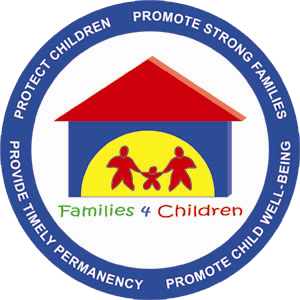                     Family Finding Report to the Court                                                                                                                Date of Report:                                                                                                                                                                                                                                                                                  
                                                                             Submitted By:      
         The family finding section of Pennsylvania’s Act 14 of 2019 (formerly Act 55 of 2013) ensures that family finding occurs on an ongoing basis for all children entering the child welfare system.  The law is also intended to promote the use of kinship care when it is necessary to remove a child from the child’s home in an effort to: (1) identify and build positive connections between the child and the child’s kin; (2) support the engagement of relatives and kin in children and youth social service planning and delivery; (3) create a network of extended family support to assist in remedying the concerns that led the child to be involved with the county agency.  
           Pa.R.J.C.P. 1149 requires the court to inquire as to the efforts made by the county agency to comply with family finding requirements and place its determinations on the record as to whether the county agency has reasonably engaged in family finding.  Family finding may be discontinued only if, after a hearing the court has made that specific determination.  Family finding shall resume when the court determines the resuming of family finding is best suited for the safety, protection and physical, mental and moral welfare of the child; and does not pose a threat to the child’s safety.
_____________________________________________________________________________Section 1.  Please indicate family finding efforts that occurred since the last court hearing (check all that apply)  Interviewed child - date:      		        Conducted social media searches
  Interviewed mother – date:      		        Conducted computer searches
  Interviewed father – date:      		        Completed genogram, family tree, etc.
  Interviewed maternal relatives			(if so please attach)
  Interviewed paternal relatives		        Contacted relatives/kin via phone
  Interviewed kin                                                                	        Conducted a mining of the case record
  Meeting with family/kin occurred.  Number of family/kin who attended:      
  Family/kin meeting is scheduled for:       Number of family/kin invited to attend:          Other:      Section 2. Include the total number of people listed in this section to the box on page 1.  Name of person who can help:        Date interviewed:      
Relationship to the child:                              Maternal    Paternal    Kin    
Please check all that apply that the relative/kin indicated they could do to assist the child/family

  telephone the child                            	  take the child to visits with parents/siblings/family/kin
  write letters to the child 	                	  take the parent to visits
  take the child to/from school         	  supervise visits between parents/siblings
  take the child on outings                       	  help with childcare
  take the child on family gatherings       	  take the child/parent to services
  want to participate in case planning      	  interested in caring for the child long term 
                                                                          	  interested in providing respite care    			
  Other please describe:       
 Name of person who can help:        Date interviewed:      
Relationship to the child:                              Maternal    Paternal    Kin    
Please check all that apply that the relative/kin indicated they could do to assist the child/family

  telephone the child                            	  take the child to visits with parents/siblings/family/kin
  write letters to the child 	                	  take the parent to visits
  take the child to/from school         	  supervise visits between parents/siblings
  take the child on outings                       	  help with childcare
  take the child on family gatherings       	  take the child/parent to services
  want to participate in case planning      	  interested in caring for the child long term 
                                                                          	  interested in providing respite care    			
  Other please describe:       Name of person who can help:        Date interviewed:      
Relationship to the child:                              Maternal    Paternal    Kin    
Please check all that apply that the relative/kin indicated they could do to assist the child/family

  telephone the child                            	  take the child to visits with parents/siblings/family/kin
  write letters to the child 	                	  take the parent to visits
  take the child to/from school         	  supervise visits between parents/siblings
  take the child on outings                       	  help with childcare
  take the child on family gatherings       	  take the child/parent to services
  want to participate in case planning      	  interested in caring for the child long term 
                                                                          	  interested in providing respite care    			
  Other please describe:                                                               

                     
                                                             Duplicate as many pages as necessary                                                                                                            Child’s Connections The judge wants to know who the important people are in your life. Fill in the circle with people you love and care about from the four different parts of your life in the circle below.  Think about people in your family or close friends.  People you spend time with, people you talk to, text or connect with on social media.   Think of other people you know from your community like a coach, teacher, your best friend’s parents or people you feel close with from school, church, other groups or your neighborhood.  Thanks for doing this! This helps the judge better understand who the special people are in your life.Child’s Activity Calendar
It is important for the judge to know how you spend your time.  Please fill out the calendar with how you spent your time last month.  Add things in like what you do with your family and friends, school, sports or other groups you are involved in, exercise, church, visits with family, things you do to help out around the house or neighborhood, anything you have to do for court and fun stuff you do on the weekend. Thanks for doing this!  
It helps the judge learn a little more about your life. YOUR NAME:      						MONTH/YEAR:       Child’s Name:      Child’s Name:      Child’s Age:      Docket #:      Hearing Type:       Hearing Date:      Date family accepted for agency services:      Hearing Type:       Hearing Date:      Date family accepted for agency services:      Hearing Type:       Hearing Date:      Date family accepted for agency services:      Hearing Type:       Hearing Date:      Date family accepted for agency services:      Permanency Goal:   Remain   Reunification   Adoption   PLC   FWR   APPLAPermanency Goal:   Remain   Reunification   Adoption   PLC   FWR   APPLAPermanency Goal:   Remain   Reunification   Adoption   PLC   FWR   APPLAPermanency Goal:   Remain   Reunification   Adoption   PLC   FWR   APPLAACEs Score (1-10):  Number of adult relationships identified:    Number of adult relationships involved                                                        (Total # of people in Section 2) 

                                                                                           Number of adult relationships identified:    Number of adult relationships involved                                                        (Total # of people in Section 2) 

                                                                                           Number of adult relationships identified:    Number of adult relationships involved                                                        (Total # of people in Section 2) 

                                                                                           SundayMondayTuesdayWednesdayThursdayFridaySaturday